                    2019-2020 EĞİTİM ÖĞRETİM YILI GÜNEŞ SINIFI AYLIK PLANISINIF ÖĞRETMENİSEDA DEMİRAYIN RENGİAYIN KONUSUAYIN KONUSUSAYILARMEVSİMAYIN TÜRK BÜYÜĞÜDEĞERLER EĞİTİMİ     MORSASKIŞKIŞ          1,2,3        KIŞ       NASRETTİN HOCA10 DÜRÜSTLÜK-YALAN SÖYLEMEME          KAVRAMLAR          KAVRAMLARMÜZİK ETKİNLİĞİMÜZİK ETKİNLİĞİMÜZİK ETKİNLİĞİOYUN ETKİNLİĞİTÜRKÇE DİL ETKİNLİĞİ             AYNI-FARKLI            HIZLI-YAVAŞ             İNCE-KALIN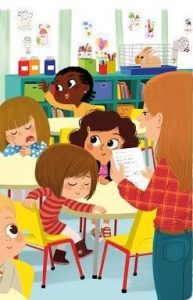              AYNI-FARKLI            HIZLI-YAVAŞ             İNCE-KALINKAR YAĞIYORKARDAN ADAMYILDIZLAR PIRIL PIRILDONDURMA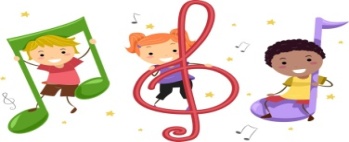 KAR YAĞIYORKARDAN ADAMYILDIZLAR PIRIL PIRILDONDURMAKAR YAĞIYORKARDAN ADAMYILDIZLAR PIRIL PIRILDONDURMARENGİNİ TOPLA PYUNUDİKKAT OYUNUNOTALARIN SESİŞİŞEDEKİ TOPLARÇATLAK PATLAKKUTUYU DOLDUR OYUNUGÖLGELERİ KONUŞTURARABA YARIŞI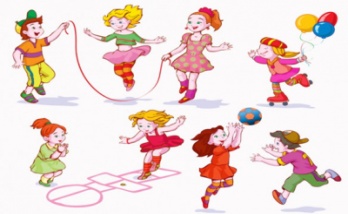 HİKÂYE ETKİNLİKLERİ   PARMAK OYUNU                               BİLMECELER TEKERLEME 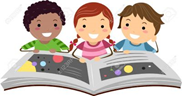 FEN VE DOĞAETKİNLİĞİFEN VE DOĞAETKİNLİĞİMONTESSORİ ETKİNLİĞİMONTESSORİ ETKİNLİĞİMONTESSORİ ETKİNLİĞİSANAT ETKİNLİĞİAKIL VE ZEKÂ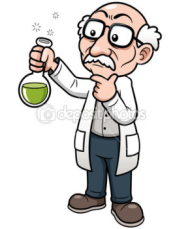 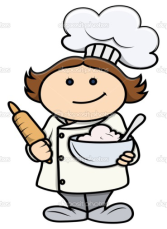 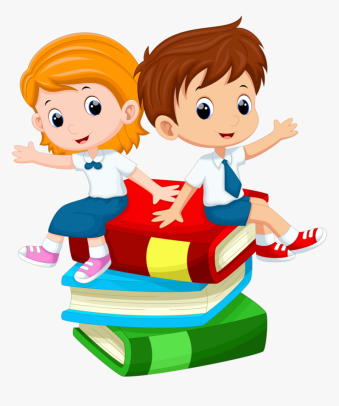 RENKLİ AĞAÇ ANANAS YAPIMI              HAREKETLİ GÖZLER         KAŞIKTAN PENGUEN          KAVANOZU DOLDUR BOYA      KIŞ ETKİNLİĞİLAMBA YAPIMI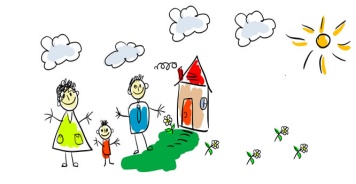 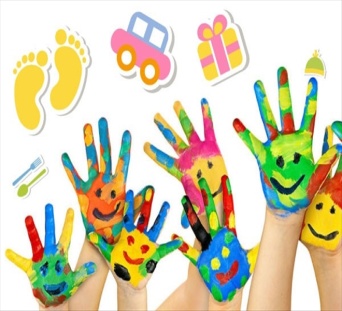             İNGİLİZCE            İNGİLİZCEOKUMA VE YAZMAOKUMA VE YAZMAOKUMA VE YAZMAMATEMATİK ETKİNLİĞİBELİRLİ GÜN VE HAFTALARSEASONSCLOTHES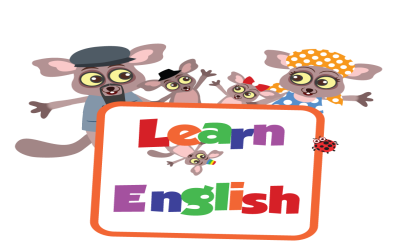 SEASONSCLOTHESÇİZGİ ÇALIŞMALARI                         KALEMİ DOĞRU TUTMA                         YOL BULMA KAVRAM ÇALIŞMALARI  DİKKAT ÇALAIŞMASI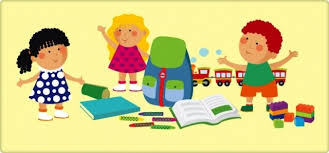 ÇİZGİ ÇALIŞMALARI                         KALEMİ DOĞRU TUTMA                         YOL BULMA KAVRAM ÇALIŞMALARI  DİKKAT ÇALAIŞMASIÇİZGİ ÇALIŞMALARI                         KALEMİ DOĞRU TUTMA                         YOL BULMA KAVRAM ÇALIŞMALARI  DİKKAT ÇALAIŞMASI1-15A KADAR SAYIYORUZ1 ,2 VE 3 SAYISINI YAZIYORUZ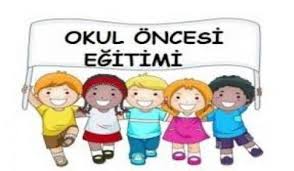 ENERJİ TASARRUFU HAFTASI(OCAĞIN 2. HAFTASI)                 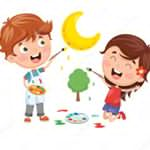 DEĞERLİ VELİMİZ;SALI GÜNLERİMİZ KİTAP GÜNÜDÜR.(Çocuklara uygun kitaplar Çocukların Evden getirdikleri kitaplar okunacaktır.)CUMA GÜNLERİMİZ OYUNCAK GÜNÜDÜR.PERŞEMBE GÜNLERİMİZ PAYLAŞIM GÜNLERİDİR.(Çocukların paylaşmayı öğrenmeleri için birlikte yaptığınız veya satın aldığınız sağlıklı yiyecekleri paylaşım günüdür.)DEĞERLİ VELİMİZ;SALI GÜNLERİMİZ KİTAP GÜNÜDÜR.(Çocuklara uygun kitaplar Çocukların Evden getirdikleri kitaplar okunacaktır.)CUMA GÜNLERİMİZ OYUNCAK GÜNÜDÜR.PERŞEMBE GÜNLERİMİZ PAYLAŞIM GÜNLERİDİR.(Çocukların paylaşmayı öğrenmeleri için birlikte yaptığınız veya satın aldığınız sağlıklı yiyecekleri paylaşım günüdür.)DEĞERLİ VELİMİZ;SALI GÜNLERİMİZ KİTAP GÜNÜDÜR.(Çocuklara uygun kitaplar Çocukların Evden getirdikleri kitaplar okunacaktır.)CUMA GÜNLERİMİZ OYUNCAK GÜNÜDÜR.PERŞEMBE GÜNLERİMİZ PAYLAŞIM GÜNLERİDİR.(Çocukların paylaşmayı öğrenmeleri için birlikte yaptığınız veya satın aldığınız sağlıklı yiyecekleri paylaşım günüdür.)DEĞERLİ VELİMİZ;SALI GÜNLERİMİZ KİTAP GÜNÜDÜR.(Çocuklara uygun kitaplar Çocukların Evden getirdikleri kitaplar okunacaktır.)CUMA GÜNLERİMİZ OYUNCAK GÜNÜDÜR.PERŞEMBE GÜNLERİMİZ PAYLAŞIM GÜNLERİDİR.(Çocukların paylaşmayı öğrenmeleri için birlikte yaptığınız veya satın aldığınız sağlıklı yiyecekleri paylaşım günüdür.)DEĞERLİ VELİMİZ;SALI GÜNLERİMİZ KİTAP GÜNÜDÜR.(Çocuklara uygun kitaplar Çocukların Evden getirdikleri kitaplar okunacaktır.)CUMA GÜNLERİMİZ OYUNCAK GÜNÜDÜR.PERŞEMBE GÜNLERİMİZ PAYLAŞIM GÜNLERİDİR.(Çocukların paylaşmayı öğrenmeleri için birlikte yaptığınız veya satın aldığınız sağlıklı yiyecekleri paylaşım günüdür.)DEĞERLİ VELİMİZ;SALI GÜNLERİMİZ KİTAP GÜNÜDÜR.(Çocuklara uygun kitaplar Çocukların Evden getirdikleri kitaplar okunacaktır.)CUMA GÜNLERİMİZ OYUNCAK GÜNÜDÜR.PERŞEMBE GÜNLERİMİZ PAYLAŞIM GÜNLERİDİR.(Çocukların paylaşmayı öğrenmeleri için birlikte yaptığınız veya satın aldığınız sağlıklı yiyecekleri paylaşım günüdür.)DEĞERLİ VELİMİZ;SALI GÜNLERİMİZ KİTAP GÜNÜDÜR.(Çocuklara uygun kitaplar Çocukların Evden getirdikleri kitaplar okunacaktır.)CUMA GÜNLERİMİZ OYUNCAK GÜNÜDÜR.PERŞEMBE GÜNLERİMİZ PAYLAŞIM GÜNLERİDİR.(Çocukların paylaşmayı öğrenmeleri için birlikte yaptığınız veya satın aldığınız sağlıklı yiyecekleri paylaşım günüdür.)